POLICY  It is the policy of THA Group to establish a Professional Advisory Committee (PAC) of professionals and community representatives to assist with the on-going and annual review of THA Group operations.PURPOSE The PAC serves as a body to guide, advise, and make recommendations concerning issues relating to THA Group’s programming, professional development, strategic partnerships and relationships..PROCEDURES The PAC for Island Health Care, Island Hospice, Ideal Aging, Independent Life at Home, and RightHealth is appointed by the Coordinating Council. The PAC is comprised of a group of professional individuals, which includes:At least one physicianAt least one registered nurse preferably with community health or home care experienceRepresentatives of other professional services reflecting the scope of THA Group services, (such as physical, speech, and occupational therapy, social work, dietician, etc.) At least one member that is neither an owner, nor an employee of THA Group. The Advisory Board meeting schedule meets the requirements of the states in which it serves. Additional meetings may be scheduled as needed. Minutes of each meeting are signed and dated.PAC minutes and recommendations are presented in writing to Coordinating Council for their review.The responsibilities of the professional advisory committee include:The establishment and annual review of policies and procedures governing the scope of services providedAdmission and discharge criteria/policiesMedical supervision and plans of careClinical protocolsEmergency careClinical recordsPersonnel qualificationsProgram evaluation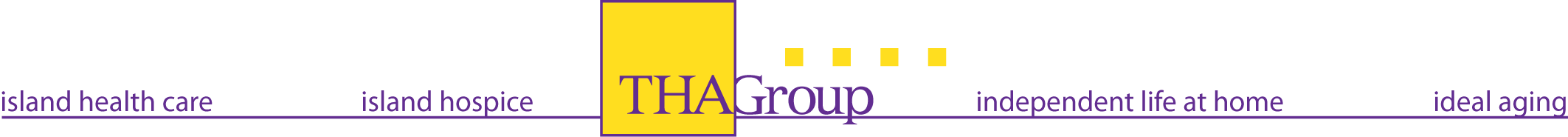 Professional Advisory Committee (PAC) GEORGIA2016Carl Rosengart, MD – Medical DirectorMax Stachura, MD – Medical DirectorVP of Talent ManagementNicole Washington, RN – Director of Clinical Care ModelingCari Ormsbee, RN –Home Health Clinical LeadFlorence Groover, RN – Director of Patient Centered CareJanne Linna, PT – Director of RehabKelly Platt, MSWJewel Barksdale, OTFrances Williams, SLPBonnie Proctor, RN –Community MemberDiana Shelley, RN – Performance Excellence DirectorCrystal Norwood, B.S. –Leadership Systems Director (Scribe) RN Care Coordinator, Island HospiceDavid Costrini, Director of MarketingProfessional Advisory Committee  SOUTH CAROLINA2016Carl Rosengart, MD – Medical DirectorMax Stachura, MD – Medical DirectorVP of Talent ManagementNicole Washington – Director of Clinical Care ModelingNatalie Hibbard, RN, Home Health Clinical Lead Lisa Prell, RN – AVP of Home Health and HospiceKelly Crapps, PT – Therapy LeadMindy Singleton, MSWOT for South CarolinaFrances Williams, SLPDiana Shelley, RN – Performance Excellence DirectorCrystal Norwood, B.S. – Leadership Systems Director (Scribe)David Costrini, Director of MarketingHeather Kelly, RN, Island Hospice Care CoordinatorShannon McClure, Team Lead for Support ServicesProfessional Advisory Committee (PAC) Last Revision: February 2016Professional Advisory Committee (PAC) Last Reviewed:February 2106Professional Advisory Committee (PAC) Applies to the following THA Group of Companies: Island Health CareIsland Hospice Independent Life at HomeRightHealth®Professional Advisory Committee (PAC) Included in the following THA Manual:Administrative Policy & Procedure ManualIII – Leadership 